Rotary Wil- Hinterthurgau unterstützt die Kinderbaustelle WilDer Verein Kinderbaustelle Wil organisiert auf dem ehemaligen Zeughausareal eine Offene Baustelle für Kinder. Offen bedeutet, dass das Angebot für alle Besuchenden freiwillig und kostenlos ist. Ziel ist, dass sich die Kinder auf dem Areal mit allen möglichen Baumaterialien und Werkzeugen vertraut machen können. Dabei sollen sie sich möglichst selbstbestimmt mit ihren eigenen Fähigkeiten und Ideen spielerisch, kreativ und lustvoll auseinander setzen. Dadurch soll eine partizipative Spiel-, Lern- und Erfahrungslandschaft entstehen, welche sich die Kinder ganz nach ihren Möglichkeiten entsprechend aneignen, erschaffen und verändern können. Die Kinder werden angeleitet, unterstützt und betreut durch Fachpersonen aus den Bereichen Bau, Handwerk und Soziale Arbeit.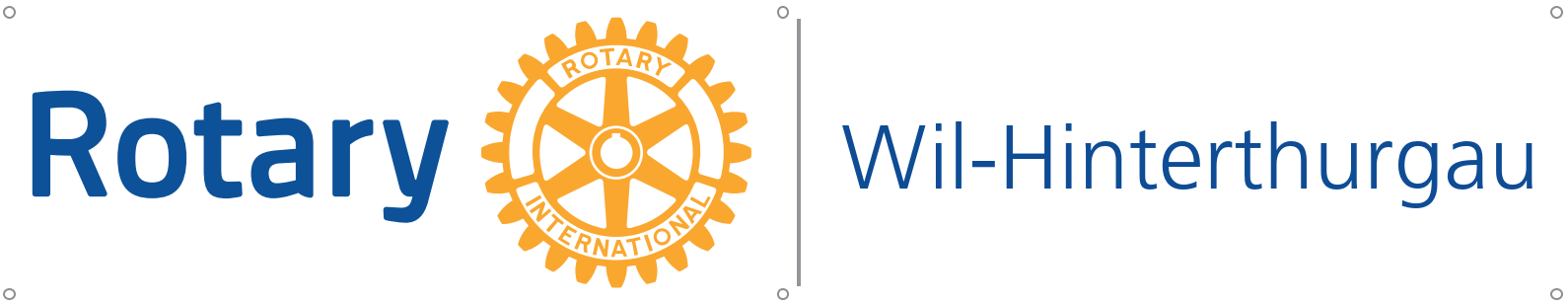 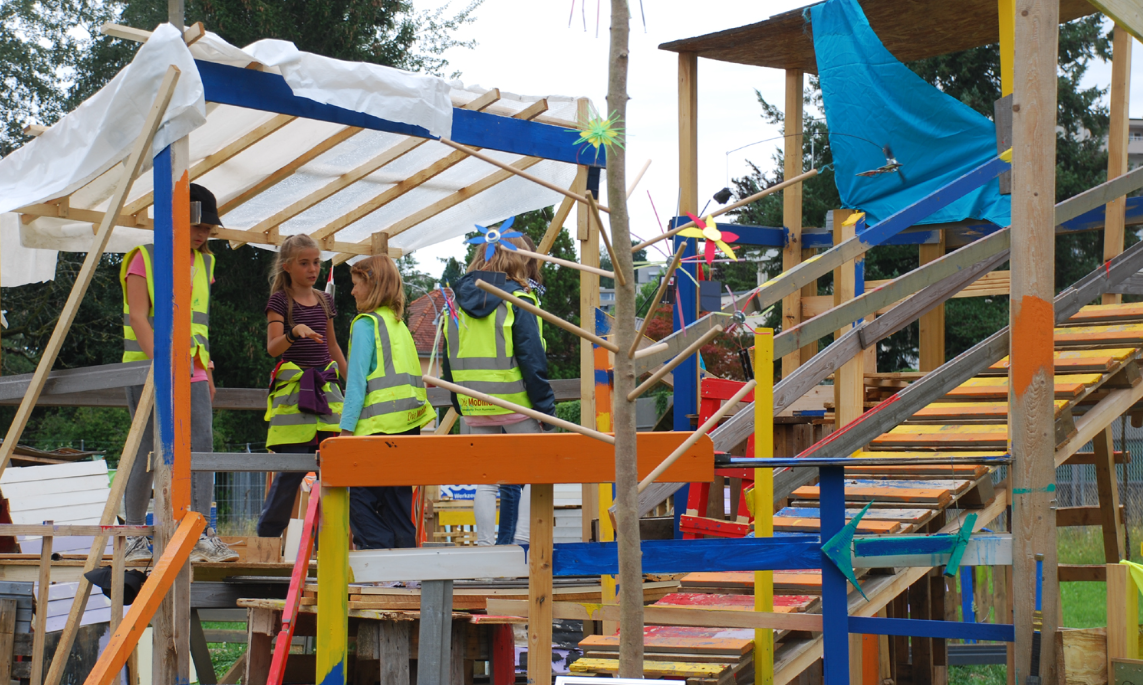 